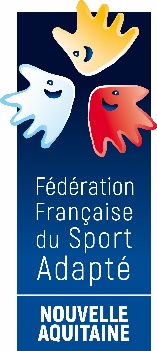 Talence le 8 novembre 2023, La Ligue Sport Adapté Nouvelle-Aquitaine vous propose :STAGE INTERDÉPARTEMENTAL PARA JUDO ADAPTÉ Stage non-compétitif mais qualificatif pour les Championnats Inter-Régionaux Para Judo Adapté 2023-2024SAMEDI 9 DÉCEMBRE 2023
Dojo 1 salle Jaques MAJAU Complexe Sportif GALINIER62 Avenue de Verdun 33520 BRUGESPROGRAMME SPORTIF PRÉVISIONNEL13h30 		Début de l’accueil des sportifs 14H00		Début de l’entrainement collectif15H30		Fin de l’entrainement		INFORMATIONS SPORTIVESCatégories : Toute catégorie d’âge et de poids. La Licence compétitive FFSA 2023/2024 est obligatoire.Contact Responsable Sportive Régionale Para Judo Adapté : Sarah GOMER, 07.77.23.68.16.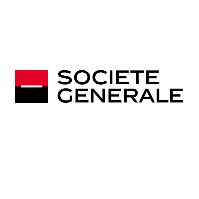 FICHE D’INSCRIPTION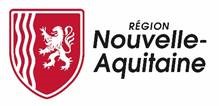 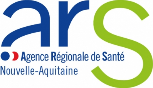 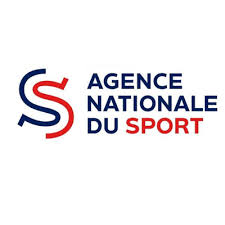 STAGE INTERDÉPARTEMENTAL PARA JUDO ADAPTÉ A BRUGES SAMEDI 9 DÉCEMBRE 2023A renvoyer à la Ligue au plus tard le vendredi 1 décembre 2023A retourner à la LSANA par email : secretariat@lsana.orgN° d’affiliation
 et nom de l’AssociationNoms des accompagnateurs +N° licence FFSAPersonne à contacter,TéléphoneMail obligatoireNOM - PrénomN° LicenceAB – BC ou CDAnnée de naissanceSexePoids 